2. ตัวชี้วัดโครงการแผนปฏิบัติการมหาวิทยาลัยชื่อหน่วยงานโรงเรียนสาธิตผลการดำเนินงานไตรมาสที่ 4ประจำปีงบประมาณ พ.ศ. 2563วันที่ 1 กรกฎาคม 2563 ถึง 30 กันยายน 2563เป้าประสงค์ที่	1 บัณฑิตมีคุณภาพมาตรฐาน มีทักษะในการคิดวิเคราะห์ และการเรียนรู้ตลอดชีวิต มีศักยภาพสอดคล้องกับการพัฒนาประเทศยุทธศาสตร์ที่	1 การผลิตบัณฑิตโดยกระบวนการจัดการเรียนรู้เชิงผลิตภาพ (Productive Learning) เป้าประสงค์ที่	2 วิจัยและนวัตกรรมสามารถแก้ไขปัญหาหรือเสริมสร้างความเข้มแข็งของท้องถิ่น เพื่อความมั่นคง มั่งคั่ง ยั่งยืนของประเทศยุทธศาสตร์ที่	2 การวิจัยและนวัตกรรมเพื่อตอบสนองต่อการแก้ไขปัญหาของท้องถิ่นเป้าประสงค์ที่	3 ประชาชนสามารถดำรงชีวิตโดยใช้หลักปรัชญาของเศรษฐกิจพอเพียง เศรษฐกิจชุมชนเข้มแข็ง ประชาชนมีความสุข และมีรายได้เพิ่มขึ้นยุทธศาสตร์ที่	3 การพัฒนางานพันธกิจสัมพันธ์ และถ่ายทอด เผยแพร่โครงการอันเนื่องมาจากพระราชดำริเป้าประสงค์ที่	4 บัณฑิต และผู้มีส่วนได้ส่วนเสียมีคุณธรรม ศีลธรรม จริยธรรม จิตสำนึกที่ดีต่อสังคมโดยรวมรักษามรดกทางวัฒนธรรมและเข้าใจในสังคมพหุวัฒนธรรมยุทธศาสตร์ที่	4 พัฒนาระบบการบริหารจัดการศิลปวัฒนธรรมที่นำไปต่อยอดสู่เศรษฐกิจสร้างสรรค์เป้าประสงค์ที่	5 มหาวิทยาลัยมีคุณภาพ มาตรฐาน โปร่งใส และธรรมาภิบาลตอบสนองต่อความต้องการประเทศ และเป็นที่ยอมรับต่อประชาชนยุทธศาสตร์ที่	5 การพัฒนาระบบการบริหารจัดการที่เป็นเลิศมีธรรมาภิบาลโครงการตัวชี้วัดเป้าหมายผลรายละเอียดผลการดำเนินงานไตรมาส 3 (วันที่ 1 ม.ค. 63- 31 มี.ค. 63)1.6.1 โครงการพัฒนาการเรียนการสอนของโรงเรียนสาธิต เพื่อให้ได้มาตรฐานสากล1.6.1.1 ค่าเฉลี่ยของผลการประเมินประกันคุณภาพภายในระดับการศึกษาปฐมวัยมากกว่า4.514.78จำนวนนักเรียนสาธิตทั้งหมด  2,180 คนจำนวนเรียนที่เข้าร่วม  -  คน(ไม่นับซ้ำ) คิดเป็นร้อยละ -  ได้แก่ไม่มีการจัดกิจกรรมให้กับนักเรียนในไตรมาสที่ 3 เนื่องจากอยู่ในช่วงของการปิดภาคเรียนของปีการศึกษา 2562 และอยู่ในช่วงของการระบาดของโรคโควิด -19 จึงเลื่อนกิจกรรมบางกิจกรรมมายังไตรมาสถัดไป*ทักษะที่ได้รับต้องตรงกับนิยามท้ายเล่มแผนจากการประเมินตนเองและความเห็นชอบของคณะกรรมการประเมินคุณภาพการศึกษาภายในในระดับการศึกษาปฐมวัย ดังนี้ระดับการศึกษาขั้นพื้นฐาน 4 องค์ประกอบ 9 ตัวบ่งชี้      1.1 องค์ประกอบที่ 1 คุณภาพของเด็ก คะแนน 5.00 ระดับดีมาก      1.2 องค์ประกอบที่ 2 วิจัยและนวัตกรรม คะแนน 5.00 ระดับดีมาก      1.3 องค์ประกอบที่ 3 กระบวนการบริหารและการจัดการ คะแนน 4.50 ระดับดีมาก      1.4 องค์ประกอบที่ 4 กระบวนการจัดการเรียนการสอนที่เน้นผู้เรียนเป็นสำคัญ คะแนน 5.00 ระดับดีมากเฉลี่ยรวมทุกตัวบ่งชี้ของทุกองค์ประกอบ คะแนน 4.78  ระดับดีมาก1.6.1.2 ค่าเฉลี่ยของผลการประเมินประกันคุณภาพภายในระดับการศึกษาขั้นพื้นฐานมากกว่า4.514.69จากการประเมินตนเองและความเห็นชอบของคณะกรรมการประเมินคุณภาพการศึกษาภายในในระดับการศึกษาขั้นพื้นฐาน ดังนี้ระดับการศึกษาขั้นพื้นฐาน 4 องค์ประกอบ 11 ตัวบ่งชี้2.1 องค์ประกอบที่ 1 คุณภาพของเด็ก คะแนน 4.50 ระดับดี2.2 องค์ประกอบที่ 2 การวิจัยและนวัตกรรม คะแนน 4.88 ระดับดีมาก2.3 องค์ประกอบที่ 3 กระบวนการบริหารและการจัดการ คะแนน 4.50 ระดับดีมาก2.4 องค์ประกอบที่ 4  กระบวนการจัดการเรียนการสอนที่เน้นผู้เรียนเป็นสำคัญ คะแนน 5.00 ระดับดีเฉลี่ยรวมทุกตัวบ่งชี้ของทุกองค์ประกอบ คะแนน 4.69  ระดับดีมาก2.3.1โครงการพัฒนาการผลิตผลการวิจัยของอาจารย์ด้านการผลิตหรือพัฒนาครู2.3.1.1 ร้อยละของอาจารย์ที่ได้รับการส่งเสริม เพื่อผลิตผลงานวิจัย ด้านการผลิตหรือพัฒนาครูเพื่อให้ได้รับการตีพิมพ์ เผยแพร่ทั้งในระดับชาติและนานาชาติ หรือนำไปใช้ให้เกิดประโยชน์ต่อการผลิตหรือพัฒนาครูร้อยละ80ร้อยละ.........จำนวนอาจารย์ทั้งหมด  98 คน จำนวนอาจารย์ที่ได้รับการส่งเสริมผลิตผลงานวิจัยด้านการผลิตหรือพัฒนาครูเพื่อให้ได้รับการตีพิมพ์เผยแพร่ทั้งในระดับชาติและนานาชาติหรือนำไปใช้ให้เกิดประโยชน์ต่อการผลิตพัฒนาครูจำนวน 6 คน คิดเป็นร้อยละ.......................แยกระดับชาติและนานาชาติโครงการตัวชี้วัดเป้าหมายผลรายละเอียดผลการดำเนินงานไตรมาส 1 (วันที่ 1 ม.ค. 63- 31 มี.ค. 63)3.4.1โครงการพัฒนาโรงเรียนสาธิตให้เป็นศูนย์ปฏิบัติการและการวิจัยเป็นต้นแบบให้กับโรงเรียนในท้องถิ่น3.4.1.1ระดับความสำเร็จของการพัฒนาโรงเรียนสาธิตให้เป็นศูนย์ปฏิบัติการและการวิจัยเป็นต้นแบบให้กับโรงเรียนในท้องถิ่นระดับ4ระดับ....... ระดับความสำเร็จของการพัฒนาโรงเรียนสาธิตให้เป็นศูนย์ปฏิบัติการและการวิจัยเป็นต้นแบบให้กับโรงเรียนในท้องถิ่นที่ระดับ.............ระดับ 1  (อธิบายรายละเอียดการดำเนินการ)            โรงเรียนสาธิตได้มีความพร้อมใช้งานปฏิบัติการพัฒนานวัตกรรม/วิจัย โดยมีวัสดุอุปกรณ์ที่จำเป็นต่อการพัฒนานวัตกรรม ได้แก่ คอมพิวเตอร์วางตัก,  เครื่องปริ้นเลเซอร์, แท็บเล็ต,  กระดานอัจฉริยะ, โต๊ะสำนักงาน, เก้าอี้ และเว็บไซต์ศูนย์ปฏิบัติการและการวิจัยระดับ 2  (อธิบายรายละเอียดการดำเนินการ)            โรงเรียนสาธิตมีนวัตกรรมจัดการเรียนรู้ต้นแบบของครูในโรงเรียนสาธิตมหาวิทยาลัยราชภัฏวไลยอลงกรณ์ ในพระบรมราชูปถัมภ์ ทั้งในรูปเล่มเอกสาร อย่างน้อย 50 เล่ม และไฟล์เอกสารนวัตกรรมที่เผยแพร่บนเว็บไซต์ศูนย์ปฏิบัติการและการวิจัย อย่างน้อย 50 ไฟล์    ( www.satitvru.ac.th )ระดับ 3  (อธิบายรายละเอียดการดำเนินการ)           นวัตกรรมจัดการเรียนรู้ต้นแบบของครูในโรงเรียนเครือข่ายในท้องถิ่นอย่างน้อย 20 เล่ม และไฟล์เอกสารนวัตกรรมที่เผยแพร่บนเว็บไซต์ศูนย์ปฏิบัติการและการวิจัย อย่างน้อย 20 ไฟล์ ยังไม่บรรลุเป้าหมายตัวชี้วัดในระดับ 3ระดับ 4  (อธิบายรายละเอียดการดำเนินการ)......................................................................................................................................................................................................................................................................................................................................................................................................................................ระดับ 5  (อธิบายรายละเอียดการดำเนินการ)......................................................................................................................................................................................................................................................................................................................................................................................................................................โครงการตัวชี้วัดเป้าหมายผลรายละเอียดผลการดำเนินงานไตรมาส 1 (วันที่ 1 ต.ค. 62- 31 ธ.ค. 62)4.1.1 โครงการบริหารจัดการ งานส่งเสริมศาสนา  ทำนุบำรุงศิลปะ และวัฒนธรรมและภูมิปัญญาท้องถิ่น4.1.1.1 ผลการ       ดำเนินงานตามระบบกลไกลศิลปวัฒนธรรม และความเป็นไทย5ข้อ.....ข้อผลการดำเนินงานตามระบบกลไกลศิลปวัฒนธรรม และความเป็นไทย	5 ข้อ ได้แก่ ข้อที่ 1  (อธิบายรายละเอียดการดำเนินการ)....................................................................................................................................................................................................................................................................................................................................................................................................................................ข้อที่ 2  (อธิบายรายละเอียดการดำเนินการ)....................................................................................................................................................................................................................................................................................................................................................................................................................................ข้อที่ 3  (อธิบายรายละเอียดการดำเนินการ)....................................................................................................................................................................................................................................................................................................................................................................................................................................ข้อที่ 4  (อธิบายรายละเอียดการดำเนินการ)....................................................................................................................................................................................................................................................................................................................................................................................................................................ข้อที่ 5  (อธิบายรายละเอียดการดำเนินการ)....................................................................................................................................................................................................................................................................................................................................................................................................................................4.2.1 โครงการสร้างเครือข่ายหรือจัดกิจกรรมด้านศิลปวัฒนธรรมและ    ภูมิปัญญาท้องถิ่น      ในประเทศหรือต่างประเทศ4.2.1.1 จำนวนเครือข่ายพันธมิตรความร่วมมือด้านศิลปวัฒนธรรมและดำเนินกิจกรรมร่วมกันทั้งในประเทศหรือต่างประเทศ1เครือข่าย...........เครือข่ายเครือข่ายพันธมิตรที่มีความร่วมมือด้านศิลปวัฒนธรรมและดำเนินกิจกรรมร่วมกันทั้งในประเทศหรือต่างประเทศ จำนวน................เครือข่ายเครือข่ายในประเทศ/ต่างประเทศ(ระบุ)..............................................1. ชื่อโครงการ/กิจกรรม.................................ระหว่าง............................กับ..........................สถานที่.............................................................วันเดือนปี.........................................................หน่วยงานที่เข้าร่วม,……………………………………………………………..2. ชื่อโครงการ/กิจกรรม.................................ระหว่าง............................กับ..........................สถานที่.............................................................วันเดือนปี.........................................................หน่วยงานที่เข้าร่วม,……………………………………………………………..3. ชื่อโครงการ/กิจกรรม.................................ระหว่าง............................กับ..........................สถานที่.............................................................วันเดือนปี.........................................................หน่วยงานที่เข้าร่วม,……………………………………………………………..4.3.1. โครงการบริหารจัดการศิลปวัฒนธรรมที่นำไปต่อยอดสู่เศรษฐกิจสร้างสรรค์4.3.1.1 ระดับความสำเร็จของการบริหารจัดการศิลปวัฒนธรรมที่นำไปต่อยอดสู่เศรษฐกิจสร้างสรรค์ระดับ4ระดับ.........ระดับความสำเร็จของการบริหารจัดการศิลปวัฒนธรรมที่นำไปต่อยอดสู่เศรษฐกิจสร้างสรรค์อยู่ที่ระดับ………………………ระดับ 1  (อธิบายรายละเอียดการดำเนินการ)....................................................................................................................................................................................................................................................................................................................................................................................................................................ระดับ 2  (อธิบายรายละเอียดการดำเนินการ)....................................................................................................................................................................................................................................................................................................................................................................................................................................ระดับ 3  (อธิบายรายละเอียดการดำเนินการ)....................................................................................................................................................................................................................................................................................................................................................................................................................................ระดับ 4  (อธิบายรายละเอียดการดำเนินการ)....................................................................................................................................................................................................................................................................................................................................................................................................................................ระดับ 5  (อธิบายรายละเอียดการดำเนินการ)....................................................................................................................................................................................................................................................................................................................................................................................................................................โครงการตัวชี้วัดเป้าหมายผลรายละเอียดผลการดำเนินงานไตรมาส 4 (วันที่  1 ก.ค. 63- 31 ส.ค. 63)5.8.1 โครงพัฒนาประสิทธิผลการบริหารโรงเรียนสาธิต5.8.1.1 ร้อยละของการเบิกจ่ายงบประมาณ      ตามแผนที่กำหนดร้อยละ90ร้อยละ34.21จำนวนงบประมาณทั้งสิ้นจำนวน    16,246,728  บาท ตั้งเบิกจำนวน 14,433,740 บาท คิดเป็นร้อยละ 109.26  ณ วันที่ 31 มีนาคม 2563หมายเหตุ ไตรมาส 4 เป็นงบประมาณที่ขอโอนมาจากยุทธศาสตร์ 1 - 45.8.1.2 ร้อยละความพึงพอใจของผู้มีส่วนได้ส่วนเสียในทุกมิติมากกว่าร้อยละ85ร้อยละ.......ค่าเฉลี่ยความพึงพอใจของ ผู้มีส่วนได้ส่วนเสียที่มีต่อมหาวิทยาลัยในทุกมิติ เท่ากับ ...............  โดยมีค่าเฉลี่ยในแต่ละประเด็น ดังนี้1. มิติที่................................อยู่ที่..............................2. มิติที่................................อยู่ที่..............................3. มิติที่................................อยู่ที่..............................4. มิติที่................................อยู่ที่..............................5. มิติที่................................อยู่ที่..............................ข้อมูล ณ วันที่ ................................................................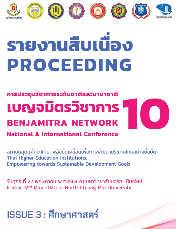 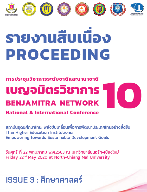 